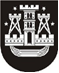 KLAIPĖDOS MIESTO SAVIVALDYBĖS TARYBASPRENDIMASDĖL VIEŠAME AUKCIONE PARDUODAMO KLAIPĖDOS MIESTO SAVIVALDYBĖS NEKILNOJAMOJO TURTO IR KITŲ NEKILNOJAMŲJŲ DAIKTŲ sąrašO PATVIRTINIMO2015 m. sausio 29 d. Nr. T2-6KlaipėdaVadovaudamasi Lietuvos Respublikos vietos savivaldos įstatymo 16 straipsnio 2 dalies 26 punktu, Lietuvos Respublikos valstybės ir savivaldybių turto valdymo, naudojimo ir disponavimo juo įstatymo 20 straipsnio 2 dalies 2 punktu ir 21 straipsnio 4 dalimi, Viešame aukcione parduodamo valstybės ir savivaldybių nekilnojamojo turto ir kitų nekilnojamųjų daiktų sąrašo sudarymo tvarkos aprašu, patvirtintu Lietuvos Respublikos Vyriausybės 2014 m. spalio 28 d. nutarimu Nr. 1179 „Dėl Viešame aukcione parduodamo valstybės ir savivaldybių nekilnojamojo turto ir kitų nekilnojamųjų daiktų sąrašo sudarymo tvarkos aprašo patvirtinimo“, Klaipėdos miesto savivaldybės taryba nusprendžiapatvirtinti Viešame aukcione parduodamo Klaipėdos miesto savivaldybės nekilnojamojo turto ir kitų nekilnojamųjų daiktų sąrašą (pridedama).Šis sprendimas gali būti skundžiamas Lietuvos Respublikos administracinių bylų teisenos įstatymo nustatyta tvarka ir terminais.Savivaldybės merasVytautas Grubliauskas